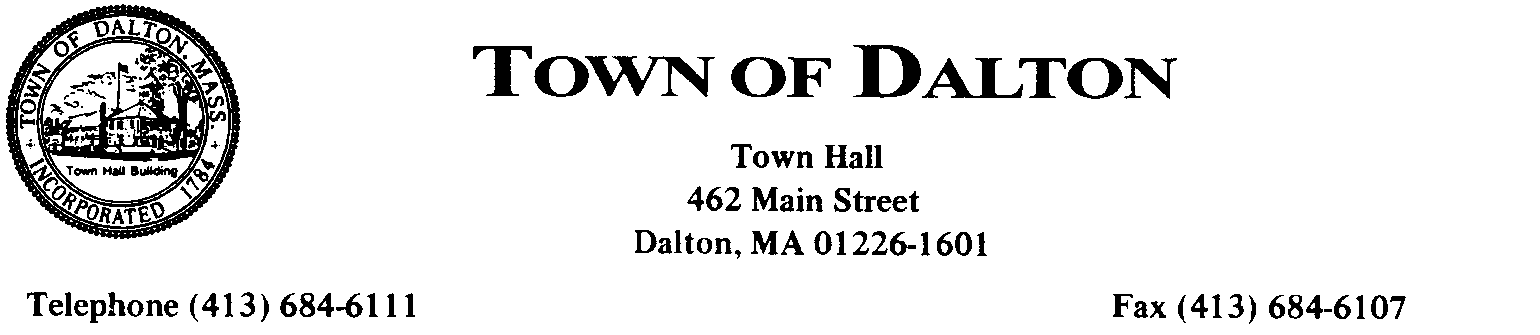 APPLICATION FOR ONE-DAY ALCOHOLIC BEVERAGE LICENSEAND OR ENTERTAINMENT LICENSE									Date _____________To:  THE DALTON LICENSING BOARD:I hereby make application for a special one-day alcoholic beverage license for the purpose of selling and/or dispensing Beer/Wine beverages as permitted by law at a __________________________.						(event)___________________, to be held by ___________________________________________					(name of individual/corp.) ______________________________on__________________________________________ 						(date of event)between the hours of _____________________________at the following premises ______________________ ____________________________________________________________________________				(location address)Type of alcohol to be served/dispensed:  Beer & Wine _____$40.00				   All Alcohol     _____$60.00     I request  a permit for ENTERTAINMENT.  _______ $40.00  Form of Entertainment requested:____________________________Applicant is required to obtain the following signatures:________________________		         __________________________Police Chief                    date		          Fire Chief                           date________________________		         __________________________Building Commissioner    date	                            Board of Health Agent         dateTo the best of our knowledge and belief, We, the undersigned, concur that the event outlined above meets all local,federal, and state laws regulations, by-law, rules, and codes, pertaining to our areas of responsibility. I certify that I will be responsible for the proper observance of the laws governing the dispensing of such alcoholic beverages._______________________________(Signature)_________________________________(Name)_______________________________(Address)_______________________________(Telephone)Filed   ____________________Fee   $__________paid _______Hearing date:  ______________	